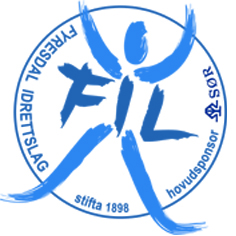              Referat frå møte i Fyresdal Idrettslag 03.12.14Til stades: Olav A. Veum, Espen Valseth, Erling Carlsen, Evy Aamlid, Kjell Ove Homme, Janne Teksle, Elisabeth Gasmann og Hege RoksethForfall: Anne Mette MomrakReferent: Hege RoksethSakliste;27/14 Godkjenning av innkalling.28/14 Orientering om prosjektet Aktiv=Fyresdal. 
Eit av fleire delprosjekt under Heim=Fyresdal. Hovedprosjektet ledes av Monica Sølyst, og handlar om å fleire til å flytte til og bli buande i Fyresdal. 
Tor Gunnar Austjord har tatt over som prosjektleder for Hege Rokseth, som måtte si opp stillingen pga 100 % stilling som integreringskoordinator i Telemark Lys AS.
Hilde Martini Momrak har tatt over som prosjektansvarleg etter Tor Gunnar Austjord.Hovedfokus framover vil være rutinar etc, og fullføre velkomstfolder. Den skal innehalde informasjon om aktivitetar, lag/gruppar, ein DVD med motivasjonsfilm m.m.
Kvart enkelt lag/gruppe skal ha ein egen ‘mottaksperson-/gruppe’, som skal hjelpe den nyankomne i gang. Målet er å unngå at eksisterandes trenarar/hjelpepersonell skal få hjelp.
Gjeld innflyttarar – ikkje bare innvandrarar. I tillegg vil det være et verktøy mot eventuelle fastbuandes som treng hjelp til å kome i gang.
Laget/gruppa bør ha utstyr til utlån i ein oppstartsfase.
Prosjektet skal bistå med nemnde velkomstfolder, bistand til kontaktpersonane i laga, økonomisk støtte til innkjøp av nødvendig utstyr og andre kostnadar knytt til integreringsarbeidet etter søknad frå lag/gruppe. 
Innspel frå Evy Aamlid: Det er starta eit folkehelseprosjekt, som ho er ansvarleg for. Der arbeidast det med å få etablera ein frivilligheitssentral. Det kan vere ein veldig interessant samarbeidspart i dette integreringsarbeidet.
Tor Gunnar tek kontakt med kvar enkelt lag/gruppe for vidare arbeid med dette.  

29/14 Orientering frå gruppene.
Skigruppa: Sendt søknad til Telenorkarusellen. Ikkje sikker på om det blir fleire renn, men veldig bra oppmøte på dei som var.Symjegruppa: Sesongen er i gang. Adventssvøm førre helg – Bra resultat, kom heim med bronsemedalje  Ha med deltakar i NM. Pågåande diskusjonar mellom toppsatsing vs breddesatsing. Bra med rekruttar – 7 stk. Svømmeskule skal arrangerast denne sesongen også. Nytt opptak til hausten. Krevjar ein del ein til ein-oppfylging. Fotballgruppa: påmeldingslappar er sendt ut. Avslutning for trenarar og oppmenn gjennomført på Nape. Vellykka. Kvalitetsgruppeprosjekt er i gang. Enda eit prosjekt som heiter Vest-Telemarkprosjektet. Øyvind Kile kjem anna kvar veke til dei forskjellige laga. Skal etablere sonelag m.m. Kostar ein del, men viktig for vidare satsing. Har hatt to treningar med Kile så langt – positive tilbakemeldingar. Fortsatt opent for fleire deltakarar. Tysdagar kl.18:30 framover. Gjeld frå 10-års-laga og oppover – litt stort sprang frå 10 til 16 år. Vurderer å todele det dersom det vert mange. 
Var innom 1.klasse, og ga alle kvar sin fotball. Målet er å skape rekruttering. Barneidrett: har vore opptil 15 ungar på det meste i haust. Nissemarsj 17.12 kl.17:30 med avslutning ved bålpanna ved POS. Kan vore med sjølv om dei ikkje har vore med tidlegare i haust.Inne-bandy: Er i gang. Manglar tilbakemelding frå forbundet angåande medlemsskap. Elisabeth fylgjer opp. 30/14 Brukartider Fyresdal samfunnshus – vinter 2014 
Forslaget sendast inn til Svein Slyngstad seinast 4.12.


31/14 Økonomi / Rekneskap – status fordeling LAM midlar
Fyrste runde med utsending av faktura hadde ganske dårleg respons, og måtte sende ut purringar med beskjed dersom dei ikkje betala så var dei ikkje medlem av idrettslaget. 
Rapport er skrevet ut og lagar grunnlaget for medlemslister for neste år. Viktig å vere tidleg ute for å kome i mål før året er omme. 
Vi fekk litt ekstra LAM (lokale aktivitetsmidlar) til drakter i år. Sekretær, kasserar og leiar fordelar LAM-midlane til gruppene før nyttår.
Sjå eiga sak om skiløyper på Øyane/Veum – 36/14.
32/14 Felles idrettsdrakt. 
Avklaring ifht sponsormidlar i gruppene. Har fått lokale aktivitetsmidlar (LAM) 8.000 kroner som er øyremerka prosjektet med nye felles lagdrakter. 
Status sponsorar i klubbane 
Symjegruppa: Sparebanken Sør, NOV, Moland Auto, Fyresdal Mat (SPAR), Kviteseid Rør, Telemark Lys AS, Fyresdal sag og bygg. Prøver å skaffe nye – pågåande arbeid. I avtalane står det at det ikkje kan inngåast avtalar med konkurrerande verksemd. 
Fotballgruppa: Fyresdal Sag og Bygg, Bondal Motor, TA, Sparebanken Sør. Avtala styrer av kor mange draktar og treningsdressar dei skal ha reklame på. Ein jobbar vidare med å avkalre mogleg hovudsponsor og finansiering ut frå tilbakemeldingane får undergruppene. 33/14 Årsmøtet 2014. Dei som er aktuelle for val seier frå til leiar, Margreth De Kreuf, for valkommitèen om dei ynskjer å fortsette eller ei. 
Årsmeldingar må sendast inn seinast 15.januar. 
Årsmøte før midten av februar – forslag onsdag 11.2.2015 
Leiar, kasserar, BIS-kontakt, TRIM-kontakt og 2. Vara er på val.

34/14 Jolekalender 2013. Sjekk av at alle gevinstar er inne. 35/14 Oreintering frå møte i Idrettsrådet – herunder orientering om plan for idretts- og kulturbygg (Idrettshall) – Høyring.
Kjem til idrettsrådet. Sendast til styret i FIL for gjennomgang.  Hallen er inne i den langsiktige planen for kommunen. Politisk einigheit om at det skal satsast på dette. 
36/14 Skiløyper på Veum.
FIL har ei avtale med skiskyttarlaga om at drifta av skiløypene på Øyane skal delast likt mellom eigarane. Det skal dekkast via kulturmidlar – skiskyttarlaget har fått midlane frå kultur. Har fungera bra i mange år, men kommunen har trekt inn alle midlar som skiskyttarlaget har fått til drift av løypa. Det er også slutt på kulturmidla. I tillegg har skiskyttarlaget mista sin hovudsponsor, Statskraft. 
Skiskyttarlaget har derfor kontakta FIL og minna om den gamle avtala om å dele kostnadane. 
Vedtak: FIL yter midlar som er forspurde frå skiskyttarlaget (20000 kroner)  iht til avtala som avtala for 2014/-15, men tar ein gjennomgang av dette etter sesongslutt til våren. Vi sendar ein søknad til folkehelseteamet om midlar innan 10.12.2014.37/14 Ymse.


